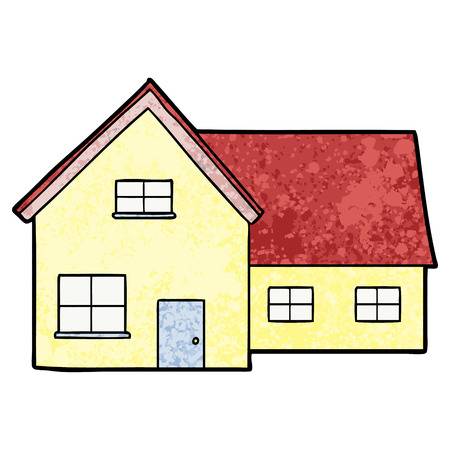 TUESDAY ONE STAROn the picture above identify as many angles as you can. Can you colour code the different angles?Use one colour for acute angles, another for obtuse angles and a different one for right angles.